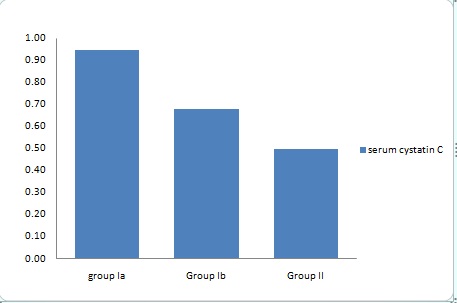 Figure 1: Comparison between studied groups regarding serum cystatin.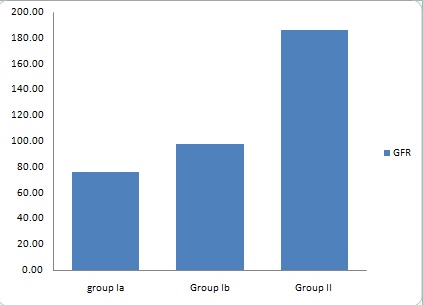 Figure 2: Comparison between studied groups regarding GFR.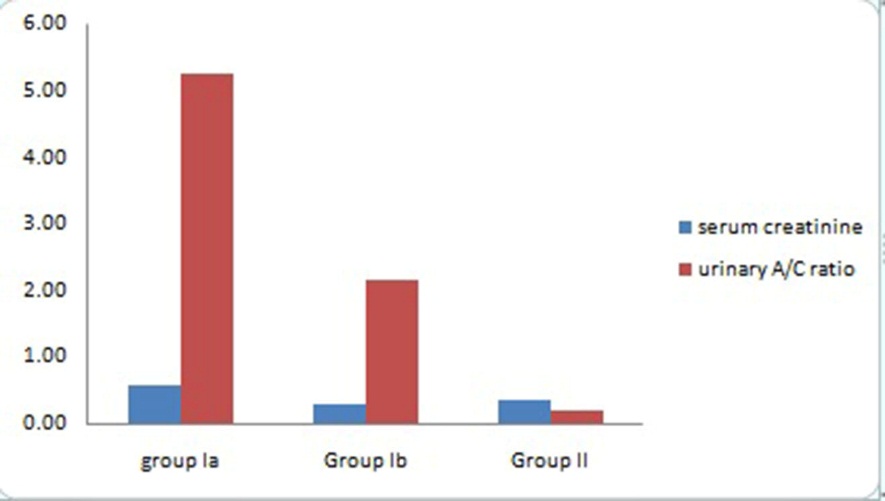 Figure 3: Comparison between studied groups regarding serum creatinine and A/C ratio.